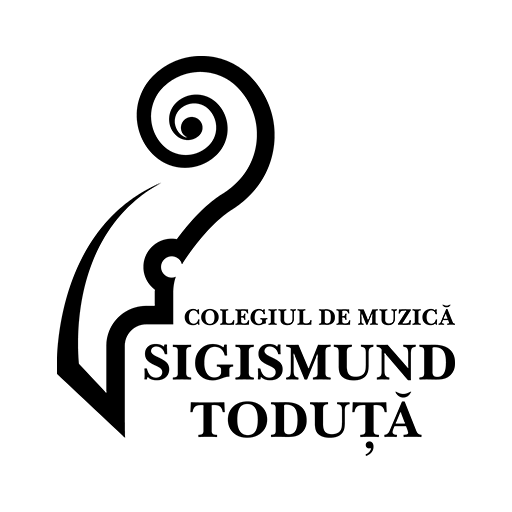    MINISTERUL EDUCAȚIEI		     Inspectoratul Școlar Județean Cluj            COLEGIUL DE MUZICĂ“SIGISMUND TODUȚĂ” CLUJ-NAPOCA                                            Propunere de acordare A BURSEI DE MERIT                                                         Pentru anul școlar 2023-2024                           Subsemnatul/a _____________________________________________, în calitate de                   diriginte al clasei _______________                              Prin prezenta propun acordarea bursei de merit pentru următorii  elevi:                   Data:                                                                                   Semnatura diriginte:                  __________                                                                     _______________Nr.crt.Nume și prenume elevMedia generalăMedia la purtare